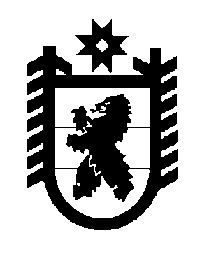 Российская Федерация Республика Карелия    ПРАВИТЕЛЬСТВО РЕСПУБЛИКИ КАРЕЛИЯПОСТАНОВЛЕНИЕ                                 от  20 октября 2015 года № 330-Пг. Петрозаводск О разграничении имущества, находящегося в муниципальной собственности Ильинского сельского поселенияВ соответствии с Законом Республики Карелия от 3 июля 2008 года                  № 1212-ЗРК «О реализации части 111 статьи 154 Федерального закона от                  22 августа 2004 года № 122-ФЗ «О внесении изменений в законодательные акты Российской Федерации и признании утратившими силу некоторых законодательных актов Российской Федерации в связи с принятием федеральных законов «О внесении изменений и дополнений в Федеральный закон «Об общих принципах организации законодательных (представительных) и исполнительных органов государственной власти субъектов Российской Федерации» и «Об общих принципах организации местного самоуправления в Российской Федерации» Правительство Республики Карелия п о с т а н о в л я е т:1. Утвердить перечень имущества, находящегося в муниципальной собственности Ильинского сельского поселения, передаваемого в муниципальную собственность Олонецкого национального муниципального района, согласно приложению. 2. Право собственности на передаваемое имущество возникает у Олонецкого национального муниципального района со дня вступления в силу настоящего постановления.            Глава Республики  Карелия                       			      	        А.П. ХудилайненПриложение к постановлению Правительства Республики Карелияот 20 октября 2015 года № 330-ППереченьимущества, находящегося в муниципальной собственности Ильинского сельского поселения, передаваемого в муниципальную собственность Олонецкого национального муниципального района____________№ п/пНаименование имуществаАдрес местонахождения имуществаИндивидуализирующие характеристики имущества1234Насос ЭЦВ 6-16-75пос. Ильинский, ул. Леселидзе, д. 61а2013 год ввода в эксплуатациюНасос ЭЦВ 6-16-75пос. Ильинский, ул. Леселидзе, д. 61а2013 год ввода в эксплуатациюНасосный агрегат К 45/30пос. Ильинский, ул. Мошкина, д. 182009 год ввода в эксплуатациюНасосный агрегат К 45/30пос. Ильинский, ул. Мошкина, д. 182009 год ввода в эксплуатациюНасосный агрегат СД 100/40бпос. Ильинский, ул. Заводская2012 год ввода в эксплуатациюНасосный агрегат СД 100/40бпос. Ильинский, ул. Заводская2012 год ввода в эксплуатациюНасосный агрегат СД 50/10пос. Ильинский, ул. Мошкина, д. 182009 год ввода в эксплуатациюНасосный агрегат СД 100/40бпос. Ильинский, ул. Мошкина, д. 182009 год ввода в эксплуатациюНасос ЦМК 16-27 с электрическим двигателем мощностью 3,2 кВтпос. Ильинский, ул. Ганичева2012 год ввода в эксплуатациюАртезианская скважинапос. Ильинский, ул. Леселидзе, д. 61а1957 год ввода в эксплуатациюЗдание канализа-ционной насосной станциипос. Ильинский, ул. Мошкина, д. 2б1982 год ввода в эксплуатацию Резервуарпос. Ильинский, ул. Мошкина 1982 год ввода в эксплуатацию Водонапорная башняпос. Ильинский, ул. Мошкина 1980 год ввода в эксплуатацию Колодецпос. Ильинский, ул. Луначарского1965 год ввода в эксплуатациюКолодецпос. Ильинский, ул. Луначарского1965 год ввода в эксплуатацию1234Колодецпос. Ильинский, ул. Новая (Ганичева)1962 год ввода в эксплуатациюВодоприемный колодецпос. Ильинский, промплощадкалесозавода1995 год ввода в эксплуатацию Насосная станция первого подъемапос. Ильинский, промплощадкалесозавода1999 год ввода в эксплуатацию Здание станции очистки водыпос. Ильинский, ул. Октябрьская, д. 2б1999 год ввода в эксплуатацию Резервуар водыпос. Ильинский, ул. Октябрьская, д. 2б1999 год ввода в эксплуатацию Хлораторнаяпос. Ильинский, ул. Октябрьская, д. 2б1999 год ввода в эксплуатацию Сооружение очистки водыпос. Ильинский, ул. Октябрьская, д. 2б 1999 год ввода в эксплуатацию Бункер для пескапос. Ильинский, ул. Октябрьская, д. 2б1999 год ввода в эксплуатацию Песковая площадкапос. Ильинский, ул. Октябрьская, д. 2б1999 год ввода в эксплуатацию Проходной пунктпос. Ильинский, ул. Октябрьская, д. 2б1999 год ввода в эксплуатацию Наружные сетипос. Ильинский, ул. Октябрьская, д. 2б1999 год ввода в эксплуатацию Канализационная насосная станция КНС-1пос. Ильинский, ул. Заводская1999 год ввода в эксплуатацию Канализационная насосная станция КНС-4пос. Ильинский, ул. Ганичева1999 год ввода в эксплуатацию Канализационная насосная станция пос. Ильинский,  ул. Мошкина,  д. 2б1979 год ввода в эксплуатацию Канализационная насосная станция  дер. Алексала1980 год ввода в эксплуатацию Склад хлорапос. Ильинский, территория КОС1999 год ввода в эксплуатацию Здание пос. Ильинский, ул. Мошкина, д. 7б1999 год ввода в эксплуатацию Производственное зданиепос. Ильинский, ул. Мошкина, д. 7б1999 год ввода в эксплуатацию Компактные установкипос. Ильинский, территория КОС1999 год ввода в эксплуатацию Иловые площадкипос. Ильинский, территория КОС1999 год ввода в эксплуатацию Блок резервуаровпос. Ильинский, территория КОС1999 год ввода в эксплуатацию 1234Дренажная насосная станцияпос. Ильинский, территория КОС1999 год ввода в эксплуатацию Наружная канализацияпос. Ильинский1999 год ввода в эксплуатацию Сети канализационныедер. Алексала1980 год ввода в эксплуатацию, протяженность 900 мСети канализационныепос. совхоза «Ильинский»протяженность 600 мСети канализа-ционные чугунныепос. Ильинскийпротяженность 16000 мСети стальныепос. Ильинский, ул. Мошкина1989 год ввода в эксплуатацию,  протяженность 400 мСети водопровода пос. Ильинский, ул. Мошкина, д. 6а2004 год ввода в эксплуатацию, протяженность 115 мЗдание банипос. Ильинский, ул. 4-й Пятилетки, д. 21953 год ввода в эксплуатацию Наружные сети  пос. Ильинский, ул. Мошкина, д. 182001 год ввода в эксплуатацию, протяженность 28 мТрасса водопроводапос. Ильинский, ул. Мошкина1982 год ввода в эксплуатацию Внеплощадные сети водозаборапос. Ильинский, ул. Мошкина1980 год ввода в эксплуатациюВоздуходувка 2АФ 53Э51/шпос. Ильинский1981 год ввода в эксплуатацию Стальной трубопроводпос. Ильинский, ул. Мошкина2000 год ввода в эксплуатацию, протяженность 154 мСети канализационные пос. Ильинский, ул. Мошкина, д. 6а2004 год ввода в эксплуатацию, протяженность 72 мПроизводственное здание пос. Ильинский, ул. Леселидзе, д. 621957 год ввода в эксплуатацию Трансформатор № 1 на ЗТП «ВОС»пос. Ильинский, тер-ритория лесозавода1994 год ввода в эксплуатациюТрансформатор № 1 на ЗТП «КОС»пос. Ильинский (за АЗС)1994 год ввода в эксплуатацию Трансформатор № 2 на ЗТП «КОС»пос. Ильинский (за АЗС)1994 год ввода в эксплуатацию Трансформатор № 2 на ЗТП «ВОС»пос. Ильинский, тер-ритория лесозавода1994 год ввода в эксплуатацию Жилой домпос. Ильинский, ул. Заводская, д. 1общая площадь 60,51 кв. мЖилой домпос. Ильинский, ул. Заводская, д. 1а1967 год ввода в эксплуатацию, общая площадь 367,3  кв. мЖилой домпос. Ильинский, ул. Заводская, д. 2а1966 год ввода в эксплуатацию, общая площадь 211,2 кв. мЖилой домпос. Ильинский, ул. Заводская, д. 3аобщая площадь 60,0 кв. м1234Жилой домпос. Ильинский, ул. Заводская, д. 31928 год ввода в эксплуатацию,  общая площадь 534,9 кв. мЖилой домпос. Ильинский, ул. Заводская, д. 41929 год ввода в эксплуатацию, общая площадь 515,1 кв. мЖилой домпос. Ильинский, ул. 4-ой Пятилетки, д. 4общая площадь 56,8 кв. мЖилой домпос. Ильинский, ул. 4-ой Пятилетки, д. 21 1950 год ввода в эксплуатацию, общая площадь 76,0 кв. мЖилой домпос. Ильинский, ул. Первомайская, д. 14 1973 год ввода в эксплуатацию, общая площадь 255,0 кв. мЖилой домпос. Ильинский, ул. Первомайская, д. 151961 год ввода в эксплуатацию, общая площадь 231,7 кв. мЖилой домпос. Ильинский, ул. Первомайская,д. 161972 год ввода в эксплуатацию, общая площадь 319,1 кв. мЖилой домпос. Ильинский, ул. Первомайская, д. 171973 год ввода в эксплуатацию, общая площадь 361,7 кв. мЖилой домпос. Ильинский, ул. Первомайская, д. 181971 год ввода в эксплуатацию, общая площадь 298,7 кв. мЖилой домпос. Ильинский, ул. Ганичева, д. 16а1970 год ввода в эксплуатацию, общая площадь 290,8 кв. мЖилой домпос. Ильинский, ул. Ганичева, д. 171953 год ввода в эксплуатацию, общая площадь 41,57 кв. мЖилой домпос. Ильинский, ул. Ганичева, д. 181953 год ввода в эксплуатацию, общая площадь 62,4 кв. мЖилой домпос. Ильинский, ул. Ганичева, д. 211953 год ввода в эксплуатацию, общая площадь 62,4 кв. мЖилой домпос. Ильинский, ул. Ганичева, д. 221953 год ввода в эксплуатацию, общая площадь 20,7 кв. мЖилой домпос. Ильинский, ул. Ганичева, д. 241954 год ввода в эксплуатацию, общая площадь 81,77 кв. мЖилой домпос. Ильинский, ул. Ганичева, д. 251954 год ввода в эксплуатацию, общая площадь 40,7 кв. мЖилой домпос. Ильинский, ул. Ганичева, д. 261954 год ввода в эксплуатацию, общая площадь 62,36 кв. мЖилой домпос. Ильинский, ул. Ганичева, д. 271954 год ввода в эксплуатацию, общая площадь 41,15 кв. мЖилой домпос. Ильинский, ул. Ганичева, д. 281954 год ввода в эксплуатацию, общая площадь 41,13 кв. м1234Жилой домпос. Ильинский, ул. Песочная, д. 31955 год ввода в эксплуатацию, общая площадь 47,03 кв. мЖилой домпос. Ильинский, ул. Песочная, д. 41955 год ввода в эксплуатацию, общая площадь 62,3 кв. мЖилой домпос. Ильинский, ул. Песочная, д. 71956 год ввода в эксплуатацию, общая площадь 20,78 кв. м Жилой домпос. Ильинский, ул. Песочная, д. 81955 год ввода в эксплуатацию, общая площадь 47,45 кв. м Жилой домпос. Ильинский, ул. Песочная, д. 91956 год ввода в эксплуатацию, общая площадь 41,65 кв. м Жилой домпос. Ильинский, ул. Песочная, д. 111956 год ввода в эксплуатацию, общая площадь 41,33 кв. м Жилой домпос. Ильинский, ул. Песочная, д. 131994 год ввода в эксплуатацию, общая площадь 274,5 кв. мЖилой домпос. Ильинский, ул. Песочная, д. 141955 год ввода в эксплуатацию, общая площадь 47,93 кв. мЖилой домпос. Ильинский, ул. Песочная, д. 171977 год ввода в эксплуатацию, общая площадь 234,8 кв. мЖилой домпос. Ильинский, ул. Луначарского, д. 11977 год ввода в эксплуатацию, общая площадь 96,81 кв. м Жилой домпос. Ильинский, ул. Луначарского, д. 21977 год ввода в эксплуатацию, общая площадь 219,16  кв. мЖилой домпос. Ильинский, ул. Луначарского, д. 31960 год ввода в эксплуатацию, общая площадь  312,9 кв. мЖилой домпос. Ильинский, ул. Луначарского, д. 41960 год ввода в эксплуатацию, общая площадь  215,66 кв. мЖилой домпос. Ильинский, ул. Луначарского, д. 51960 год ввода в эксплуатацию, общая площадь 248,35 кв. мЖилой домпос. Ильинский, ул. Луначарского, д. 61961 год ввода в эксплуатацию, общая площадь 98,6 кв. мЖилой домпос. Ильинский, ул. Луначарского, д. 71961 год ввода в эксплуатацию, общая площадь 168,2 кв. мЖилой домпос. Ильинский, ул. Гагарина, д. 1а1961 год ввода в эксплуатацию, общая площадь 174,1 кв. м Жилой домпос. Ильинский, ул. Гагарина, д. 11960 год ввода в эксплуатацию, общая площадь 48,3 кв. мЖилой домпос. Ильинский, ул. Гагарина, д. 21994 год ввода в эксплуатацию, общая площадь 186,1 кв. м Жилой домпос. Ильинский, ул. Гагарина, д. 31969 год ввода в эксплуатацию, общая площадь 206,3 кв. мЖилой домпос. Ильинский, ул. Гагарина, д. 41979 год ввода в эксплуатацию, общая площадь 128,8 кв. м Жилой домпос. Ильинский, ул. Гагарина, д. 51980 год ввода в эксплуатацию, общая площадь 154,6 кв. м 1234Жилой домпос. Ильинский, ул. Гагарина, д. 61981 год ввода в эксплуатацию, общая площадь 11,6 кв. мЖилой домпос. Ильинский, ул. Гагарина, д. 71982 год ввода в эксплуатацию, общая площадь 196,5 кв. м Жилой домпос. Ильинский, ул. Октябрьская, д. 91985 год ввода в эксплуатацию, общая площадь 57,6 кв. мЖилой домпос. Ильинский, ул. Октябрьская, д. 10а1985 год ввода в эксплуатацию, общая площадь 57,7 кв. м Жилой домпос. Ильинский, ул. Октябрьская, д. 131985 год ввода в эксплуатацию, общая площадь 75,6 кв. м Жилой домпос. Ильинский, ул. Октябрьская, д. 141985 год ввода в эксплуатацию, общая площадь 151,3 кв. мЖилой домпос. Ильинский, ул. Октябрьская, д. 171983 год ввода в эксплуатацию, общая площадь 213,7  кв. м  Жилой домпос. Ильинский, ул. Октябрьская, д. 181984 год ввода в эксплуатацию, общая площадь 154,0 кв. мЖилой домпос. Ильинский, ул. Октябрьская, д. 191985 год ввода в эксплуатацию, общая площадь 222,2 кв. мЖилой домпос. Ильинский, ул. Октябрьская, д. 201986 год ввода в эксплуатацию, общая площадь 58,7 кв. м Жилой домпос. Ильинский, ул. Октябрьская, д. 211993 год ввода в эксплуатацию, общая площадь 161,4 кв. м Жилой домпос. Ильинский, ул. Мошкина, д. 11962 год ввода в эксплуатацию, общая площадь 112,09 кв. мЖилой домпос. Ильинский, ул. Мошкина, д. 21962 год ввода в эксплуатацию, общая площадь 72,15 кв. мЖилой домпос. Ильинский, ул. Мошкина, д. 31962 год ввода в эксплуатацию, общая площадь 200,2 кв. мЖилой домпос. Ильинский, ул. Мошкина, д. 41962 год ввода в эксплуатацию, общая площадь 197,8 кв. мЖилой домпос. Ильинский, ул. Мошкина, д. 4а1978 год ввода в эксплуатацию, общая площадь 113,9 кв. мЖилой домпос. Ильинский, ул. Мошкина, д. 4б1983 год ввода в эксплуатацию, общая площадь 84,5 кв. м Жилой домпос. Ильинский, ул. Мошкина, д. 4г2001 год ввода в эксплуатацию, общая площадь 189,0 кв. м Жилой домпос. Ильинский, ул. Мошкина, д. 51962 год ввода в эксплуатацию, общая площадь 86,4 кв. м Жилой домпос. Ильинский, ул. Мошкина, д. 6а2004 год ввода в эксплуатацию, общая площадь 128,8 кв. м Жилой домпос. Ильинский, ул. Мошкина, д. 7общая площадь 365,7 кв. мЖилой домпос. Ильинский, ул. Мошкина, д. 181953 год ввода в эксплуатацию, общая площадь 100,9 кв. м Жилой домпос. Ильинский, ул. Мошкина, д. 241967 год ввода в эксплуатацию, общая площадь 109,0 кв. м1234Жилой домпос. Ильинский, ул. Мошкина, д. 25общая площадь 39,3 кв. мЖилой домпос. Ильинский, ул. Молодежная, д. 41986 год ввода в эксплуатацию, общая площадь 73,0 кв. м Жилой домпос. Ильинский, ул. Антульская, д. 311966 год ввода в эксплуатацию, общая площадь 123,2 кв. мЖилой домпос. Ильинский, ул. Антульская, д. 32а1990 год ввода в эксплуатацию, общая площадь 85,0 кв. мЖилой домпос. Ильинский, пер. Станционный, д. 11978 год ввода в эксплуатацию, общая площадь 78,5 кв. мЖилой домпос. Ильинский, пер. Станционный, д. 21978 год ввода в эксплуатацию, общая площадь 142,3 кв. мЖилой домпос. Ильинский, пер. Станционный, д. 31981 год ввода в эксплуатацию, общая площадь 110,8 кв. мЖилой домпос. Ильинский, пер. Станционный, д. 41982 год ввода в эксплуатацию, общая площадь 77,6 кв. мЖилой домпос. Ильинский, пер.  Станционный, д. 51983 год ввода в эксплуатацию, общая площадь 36,6 кв. мЖилой домпос. Ильинский, пер. Станционный, д. 61978 год ввода в эксплуатацию, общая площадь 135,8 кв. мЖилой домпос. Ильинский, пер. Станционный, д. 9 1980 год ввода в эксплуатацию, общая площадь 72,3 кв. м Жилой домпос. Ильинский, ул. Крайняя, д. 71971 год ввода в эксплуатацию, общая площадь 31,7 кв. мЖилой домпос. Ильинский, ул. Крайняя, д. 81971 год ввода в эксплуатацию, общая площадь 20,5 кв. мЖилой домпос. Ильинский, ул. Крайняя, д. 101973 год ввода в эксплуатацию, общая площадь 117,2 кв. мЖилой домпос. Ильинский, ул. Леселидзе, д. 381939 год ввода в эксплуатацию, общая площадь 113,51 кв. мЖилой домпос. Ильинский, ул. Леселидзе, д. 44 1967 год ввода в эксплуатацию, общая площадь 43,1 кв. м Жилой домпос. Ильинский, ул. Леселидзе, д. 591938 год ввода в эксплуатацию, общая площадь 132,4  кв. мЖилой домпос. Ильинский, ул. Комсомольская, д. 41987 год ввода в эксплуатацию, общая площадь 116,7 кв. мЖилой домпос. Ильинский, ул. Комсомольская, д. 7общая площадь 75,5 кв. мЖилой домпос. Ильинский, ул. Комсомольская, д. 81989 год ввода в эксплуатацию, общая площадь 102,4 кв. мЖилой домпос. Ильинский, ул. Комсомольская, д. 9общая площадь 76,5 кв. мЖилой домпос. Ильинский, ул. Комсомольская, д. 101989 год ввода в эксплуатацию, общая площадь 218,3 кв. м1234Жилой домпос. Ильинский, ул. Комсомольская, д. 111989 год ввода в эксплуатацию, общая площадь 181,4 кв. мЖилой домпос. Ильинский, ул. Комсомольская, д. 121991 год ввода в эксплуатацию, общая площадь 51,3 кв. мЖилой домпос. Ильинский, ул. Комсомольская, д. 131992 год ввода в эксплуатацию, общая площадь 11,4 кв. мЖилой домпос. Ильинский, ул. Лесная, д. 21952 год ввода в эксплуатацию, общая площадь 55,3 кв. мЖилой домпос. Ильинский, ул. Лесная, д. 41977 год ввода в эксплуатацию, общая площадь 49,8 кв. мЖилой домпос. Ильинский, ул. Лесная, д. 61977 год ввода в эксплуатацию, общая площадь 25,2 кв. мЖилой домпос. Ильинский, ул. Пионерская, д. 31952 год ввода в эксплуатацию, общая площадь 21,5 кв. мЖилой домпос. Ильинский, ул. Пионерская, д. 41952 год ввода в эксплуатацию, общая площадь 75,6 кв. мЖилой домпос. Ильинский, ул. Пионерская, д. 51953 год ввода в эксплуатацию, общая площадь 62,5 кв. мЖилой домпос. Ильинский, ул. Болотная, д. 31952 год ввода в эксплуатацию, общая площадь 72,7 кв. мЖилой домпос. Ильинский, ул. Болотная, д. 61952 год ввода в эксплуатацию, общая площадь 111,5 кв. мЖилой домпос. Ильинский, ул. Болотная, д. 81952 год ввода в эксплуатацию, общая площадь 51,7 кв. мЖилой домпос. Ильинский, ул. Болотная, д. 101976 год ввода в эксплуатацию, общая площадь 58,8 кв. мЖилой домдер. Устье Тулоксы, ул. Лесная, д. 31952 год ввода в эксплуатацию, общая площадь 46,1 кв. мЖилой домдер. Устье Тулоксы, ул. Лесная, д. 61953 год ввода в эксплуатацию, общая площадь 39,1 кв. мЖилой домдер. Устье Тулоксы, ул. Лесная, д. 21969 год ввода в эксплуатацию, общая площадь 41,9 кв. мЖилой домдер. Устье Тулоксы, ул. Лесная, д. 51969 год ввода в эксплуатацию, общая площадь 79,5 кв. мЖилой домдер. Устье Тулоксы, ул. Лесная, д. 7общая площадь 60,8 кв. мЖилой домдер. Устье Тулоксы, ул. Лесная, д. 81952 год ввода в эксплуатацию, общая площадь 29,6 кв. мЖилой домдер. Устье Тулоксы, ул. Лесная, д. 12общая площадь 61,4 кв. мЖилой домдер. Устье Тулоксы, ул. Шоссейная, д. 27общая площадь 26,0 кв. мЖилой домдер. Устье Тулоксы, ул. Шоссейная, д. 22аобщая площадь 73,6 кв. мЖилой домдер. Устье Тулоксы, ул. Шоссейная, д. 341960 год ввода в эксплуатацию, общая площадь 39,5 кв. м1234Жилой домдер. Устье Тулоксы, ул. Шоссейная, д. 351972 год ввода в эксплуатацию, общая площадь 166,7 кв. мЖилой домдер. Устье Тулоксы, ул. Шоссейная, д. 35а1980 год ввода в эксплуатацию, общая площадь 52,2 кв. мЖилой домдер. Устье Тулоксы, ул. Шоссейная, д. 361977 год ввода в эксплуатацию, общая площадь 56,6 кв. мЖилой домдер. Устье Тулоксы, ул. Набережная, д. 27общая площадь 39,0 кв. мЖилой домдер. Устье Тулоксы, ул. Набережная, д. 301946 год ввода в эксплуатацию, общая площадь 46,6 кв. м Жилой домдер. Устье Тулоксы, ул. Набережная, д. 311953 год ввода в эксплуатацию, общая площадь 37,4 кв. мЖилой домдер. Устье Тулоксы, ул. Мурзанова, д. 3общая площадь 45,4 кв. мЖилой домд. Устье Тулоксы, ул. Мурзанова, д. 261961 год ввода в эксплуатацию, общая площадь 53,4 кв. мЖилой домдер. Устье Тулоксы, ул. Мурзанова, д. 29общая площадь 123,0 кв. мЖилой домдер. Устье Тулоксы, ул.  Сплавная, д. 101954 год ввода в эксплуатацию, общая площадь 40,7 кв. мЖилой домдер. Тулокса, д. 101972 год ввода в эксплуатацию, общая площадь 71,2 кв. м Жилой домс. Нурмойла,  ул. Школьная, д. 5аобщая площадь 75,31 кв. мЖилой домс. Нурмойла,  ул. Школьная, д. 4общая площадь 91,0 кв. мЖилой домс. Нурмойла,  ул. Садофьева, д. 2общая площадь 80,0 кв. мЖилой домс. Нурмойла,  ул. Садофьева, д. 41956 год ввода в эксплуатацию, общая площадь 40,4 кв. мЖилой домс. Нурмойла,  ул. Садофьева, д. 61956 год ввода в эксплуатацию, общая площадь 99,6 кв. мЖилой домс. Нурмойла,  ул. Садофьева, д. 13общая площадь 26,2 кв. мЖилой домс. Нурмойла,  ул. Садофьева, д. 15общая площадь 101,0 кв. мЖилой домс. Нурмойла,  ул. Набережная, д. 61970 год ввода в эксплуатацию, общая площадь 93,8 кв. мЖилой домс. Нурмойла,  ул. Набережная, д. 91988 год ввода в эксплуатацию, общая площадь 90,6 кв. мЖилой домс. Нурмойла,  ул. Набережная, д. 10общая площадь 102,1 кв. мЖилой домс. Нурмойла,  ул. Набережная, д. 111957 год ввода в эксплуатацию, общая площадь 102,1 кв. м Жилой домс. Нурмойла,  ул. Набережная, д. 121988 год ввода в эксплуатацию, общая площадь 86,3 кв. м1234Жилой домс. Нурмойла,  ул. Боровая, д. 2общая площадь 73,8 кв. мЖилой домс. Нурмойла, ул. Лесная, д. 5общая площадь 89,0 кв. мЖилой домс. Нурмойла, ул. Лесная, д. 7общая площадь 89,6 кв. мЖилой домс. Нурмойла, ул. Песочная, д. 9общая площадь 47,0 кв. мЖилой домс. Нурмойла, ул. Песочная, д. 101970 год ввода в эксплуатацию, общая площадь 26,5 кв. мЖилой домс. Нурмойла, ул. Песочная, д. 13общая площадь 71,5  кв. мЖилой домс. Нурмойла, ул. Песочная, д. 14общая площадь 72,0 кв. мЖилой домс. Нурмойла, ул. Первомайская, д. 61953 год ввода в эксплуатацию, общая площадь 36,0 кв. мЖилой домпос. совхоза «Ильинский», д. 11958 год ввода в эксплуатацию, общая площадь 138,0 кв. мЖилой домпос. совхоза «Ильинский», д. 2 1960 год ввода в эксплуатацию, общая площадь 93,5 кв. мЖилой домпос. совхоза «Ильинский», д. 41955 год ввода в эксплуатацию, общая площадь 72,4 кв. мЖилой домпос. совхоза «Ильинский», д. 61993 год ввода в эксплуатацию, общая площадь 413,9 кв. мЖилой домпос. совхоза «Ильинский», д. 81993 год ввода в эксплуатацию, общая площадь 604,8 кв. мЖилой домпос. совхоза «Ильинский», д. 91958 год ввода в эксплуатацию, общая площадь 29,0 кв. мЖилой домпос. совхоза «Ильинский», д. 111973 год ввода в эксплуатацию, общая площадь 77,9 кв. мЖилой домпос. совхоза «Ильинский», д. 121973 год ввода в эксплуатацию, общая площадь 79,1 кв. мЖилой домпос. совхоза «Ильинский», д. 131975 год ввода в эксплуатацию, общая площадь 112,5 кв. мЖилой домпос. совхоза «Ильинский», д. 13а1985 год ввода в эксплуатацию, общая площадь 111,9 кв. мЖилой домпос. совхоза «Ильинский», д. 141930 год ввода в эксплуатацию, общая площадь 77,4 кв. мЖилой домпос. совхоза «Ильинский», д. 14а1984 год ввода в эксплуатацию, общая площадь 112,2 кв. мЖилой домпос. совхоза «Ильинский», д. 151974 год ввода в эксплуатацию, общая площадь 51,6 кв. мЖилой домпос. совхоза «Ильинский», д. 161976 год ввода в эксплуатацию, общая площадь 54,3 кв. мЖилой домпос. совхоза «Ильинский», д. 191976 год ввода в эксплуатацию, общая площадь 104,2 кв. м 1234Жилой домпос. совхоза «Ильинский», д. 201975 год ввода в эксплуатацию, общая площадь 105,8 кв. м Жилой домпос. совхоза «Ильинский», д. 211968 год ввода в эксплуатацию, общая площадь 52,4 кв. мЖилой домпос. совхоза «Ильинский», д. 221950 год ввода в эксплуатацию, общая площадь 33,5 кв. мЖилой домпос. совхоза «Ильинский», д. 231962 год ввода в эксплуатацию, общая площадь 31,5 кв. мЖилой домпос. совхоза «Ильинский», д. 241956 год ввода в эксплуатацию, общая площадь 42,0 кв. мЖилой домпос. совхоза «Ильинский», д. 251950 год ввода в эксплуатацию, общая площадь 42,0 кв. мЖилой домпос. совхоза «Ильинский», д. 261950 год ввода в эксплуатацию, общая площадь 42,0 кв. мЖилой домпос. совхоза «Ильинский», д. 271951 год ввода в эксплуатацию, общая площадь 42,0 кв. мЖилой домпос. совхоза «Ильинский», д. 281978 год ввода в эксплуатацию, общая площадь 110,0 кв. мЖилой домпос. совхоза «Ильинский», д. 291977 год ввода в эксплуатацию, общая площадь 109,5 кв. мЖилой домпос. совхоза «Ильинский», д. 301983 год ввода в эксплуатацию, общая площадь 75,6 кв. мЖилой домпос. совхоза «Ильинский», д. 311983 год ввода в эксплуатацию, общая площадь 226,4 кв. мЖилой домпос. совхоза «Ильинский», д. 321985 год ввода в эксплуатацию, общая площадь 54,5 кв. мЖилой домпос. совхоза «Ильинский», д. 341989 год ввода в эксплуатацию, общая площадь 54,5 кв. мЖилой домдер. Алексала, д. 7б1982 год ввода в эксплуатацию, общая площадь 56,2 кв. мЖилой домдер. Алексала, д. 7в1983 год ввода в эксплуатацию, общая площадь 56,2 кв. м Жилой домдер. Алексала, д. 7г1982 год ввода в эксплуатацию, общая площадь 168,0 кв. м Жилой домдер. Алексала, д. 7д1984 год ввода в эксплуатацию, общая площадь 236,9 кв. мЖилой домдер. Алексала, д. 7е1986 год ввода в эксплуатацию, общая площадь 104,0 кв. мЖилой домдер. Алексала, д. 121963 год ввода в эксплуатацию, общая площадь 285,6 кв. м Жилой домдер. Алексала, ул. Совхозная, д. 11971 год ввода в эксплуатацию, общая площадь 35,3 кв. мЖилой домдер. Алексала, ул. Совхозная, д. 21976 год ввода в эксплуатацию, общая площадь 29,8 кв. мЖилой домдер. Алексала, ул. Совхозная, д. 31971 год ввода в эксплуатацию, общая площадь 44,7 кв. м1234Жилой домдер. Алексала, ул. Совхозная, д. 51971 год ввода в эксплуатацию, общая площадь 52,5 кв. мЖилой домдер. Алексала, ул. Совхозная, д. 71971 год ввода в эксплуатацию, общая площадь 48,9 кв. м Жилой домдер. Алексала, ул. Совхозная, д. 81970 год ввода в эксплуатацию, общая площадь 59,4 кв. м Жилой домдер. Алексала, ул. Совхозная, д. 91971 год ввода в эксплуатацию, общая площадь 50,8 кв. м 